Date: 27/01/17All communications should be addressed to"The Provincial Education Director" Telephone: 067-23083/4/5Fax: 067-23320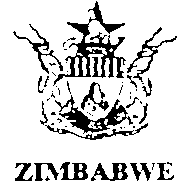 Ref: /Cheuchi Pry SchoolMinistry of Primary and Secondary Education Mashonaland West Provincial OfficeP.O Box 328 CHINHOYIBILL OF QUANTITIES FOR CHEUCHI PRY SCHOOLMaterials DescriptionQtyUnitUnitRate CostSubstructure230mm brick force20rollsrolls1.530115mm brick force15rollsrolls1.522.50Cement  PC 15500bagsbags126000River sand25Cubic metersCubic meters38950Pit sand 25 Cubic meters  Cubic meters 30750Concrete Stone25Cubic metersCubic meters601500$9 252.50Superstructure230mm damp course 15rollsrolls345115mm damp course12rollsrolls1.518230mm brick force60rollsrolls1.590115mm brick force10rollsrolls1.515Bricks25100010001503750$3 918.00standard steel door frames230 mm steel door frames with fanlght (2515x1210)2nono3570230 std steel door frames 815x2030x44 mm LH+ RH10nono30.36303.63 lever Yale / Union mortice locks10nono15150Doors; Keybatten Primed CAS 184 2 no no50         100$623.60Windows and glazingC2H with brass handles4nono24         96D2H with brass handles70nono38.752712.503mm plain glass304m2m21304Glazing putty100kgkg0.9        90$3202.50Blackboard 1.2 x 3.5 meter - 6mm x 4.88 x 1.00m2eacheach20  $40.00Roofangle Iron 40x40 m300LengthLength92700Angle Iron 25x25 m300lengthlength6.820402030x815x44mm Flush ext semi solid core flush door10nono40400815x2030x44xinterior flush door10nono204003.3m asb Endurite sheets208nono275616adjustable ridge cappings    60nono30180050mmx20mmx6m PAR timber4boxesboxes10.240.80Bolts and nuts(50mm x17mm)300nono0.37111Welding rods50 kgskgskgs5250Air vents100pairspairs0.550$13 407.80Painting5l undercoat astra/dulux4tinstins25.62102.4820 L astra / dulux  ivory pva8tinstins16.1137.8020 L  Red roof stoep2tinstins20405L turpentine5tinstins10505L pinkwood5tinstins25.42127.105 L gloss white5tinstins26.08130.4020L ceiling white astra/dulux3tinstins4012025mm paint brushes (Phoniex)3tinstins3950mm paint brushes (Phoniex)4tinstins52075mm paint brushes (Phoniex)4tinstins520100mm paint brushes (Phoniex)4nono728150mm paint brushes (Phoniex)4nono7128Roller brushesc/w handles10nono550100 m polythene1nono1.515$977.78Steel work16mm 6m deformed steel bars60         no         no95408mm deformed steel bars for links60         no         no6.848010 gauge tying wire 60kgkg7.5        45075 mm wire nails10kgkg5501.2m x .30x 1mm hoop irons100nono1100$1 620.00Electricity12 way distribution board mini flush3nono257519mm pvc conduits 100nono110019mm pvc couplings300nono0.041219 mm adaptors20nono0.132.619 mm nipples300nono0.03919 mm B/E couplings20nono0.081.619mm brass male bushes7nono1.913.3250 mm solvent cement bottles2nono4.28.41.5mmx6mm cable lugs30nono0.247.2MCB blank covers10nono0.858.51.5mm 2 s/c earthgreen/yellow5nono44.95224.75Pvc round boxes300nono0.16483x3 pvc flush boxes40nono0.283x6 pvc flush boxes40rollsrolls0.416pvc round boxes lids300nono0.13019 mm B/E ordinary saddles500nono0.14701.5 mms/c cable rolls red5rollsrolls18901.5 mm s/c cable black5rollsrolls18902.5mm s/c earth wire  green/yellow5rollsrolls45        2252.5mm s/c red cables rolls5rollsrolls452252.5mm s/c black cables rolls55050452251 gang 1 way switches15eacheach1.4212 gang 1 way switches Mk type15rollsrolls2.2332 gang 2 way switches Mk type15rollsrolls1.4213 gang 1 way switches MK type10rollsrolls22013 amp double socket outlets10nono6.2262.24ft fluorescent fitting double c/w tubes conlas20nono39.12782.44 ft fluorescent  tubes 40nono2.058260 amp D/P isolator heinemann3nono8.9926.9720 amp S/P M C B15nono8.99134.855 amp S/P  MC B5nono8.9944.95Earth copper bonding strip2nono14.9529.904.0x35mmwood screws boxes1500nono0.04606.0x 35mm verandah bolts and nuts50nono0.2512.5M6 x 6 mm veranda bolts and nuts2nono0.250.53M scotch insulation tape rolls10boxesboxes2.1212.5mmx6mm cable lugs10boxesboxes0.118 inch spherical light c/w gallery1boxesboxes55Labels: Mains5rollsrolls0.21                Plugs14nono0.22.8                Lights16nono0.23.2$2 854.62Transport2  500Labour 7  000$ 9 500.00Grand Total $45 396.80